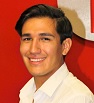 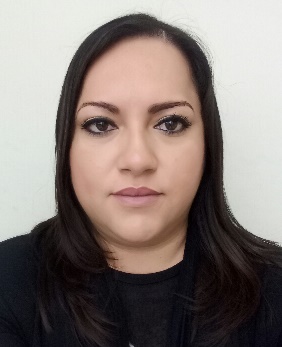 CLAVE/NIVEL DE PUESTOAsimiladosAuxiliar• ICAI • ActualActuario de la Secretaria Técnica• ICAI • Junio-Septiembre 2020Auxiliar • ICAI • Julio 2018-Mayo 2020.Becario • Subdelegación de la Secretaria del Trabajo• Enero 2017 - Julio 2017•Enero 2018 – Mayo 2018Capacitador Electoral • Instituto Electoral de Coahuila•Mayo 2018 – Julio 2018Lic. en Derecho.• Universidad Autónoma de Coahuila.Constancia. Foro De Discusión Sobre Derecho InternacionalHumanitario, 2015Comisión Nacional De Derechos HumanosConstancia. VIII Observatorio  Sobre Derecho ElectoralesTribunal Electoral Del Poder Judicial De La Federación1